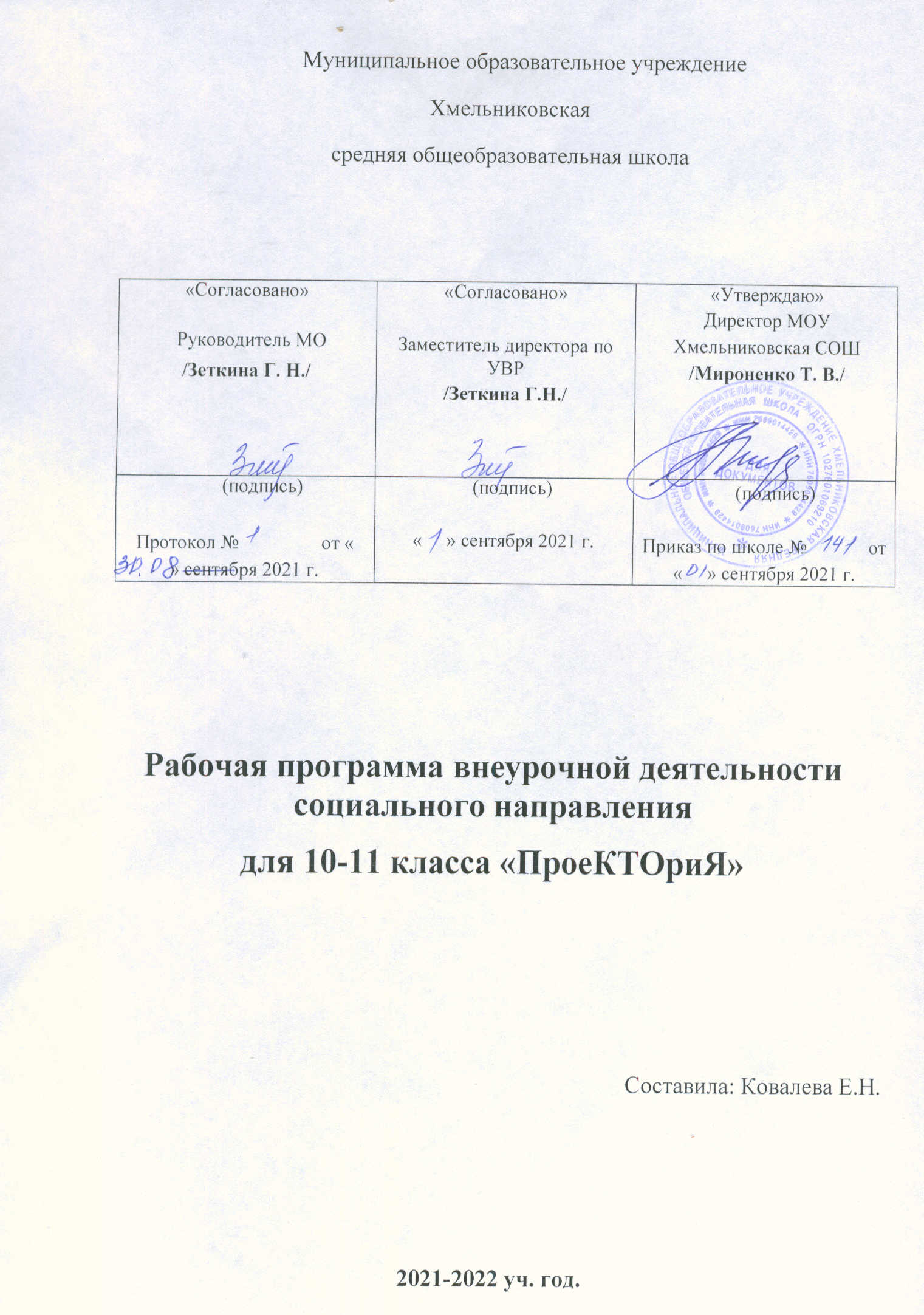 Пояснительная запискаНормативно-правовые документы, на основании которых разработана рабочая программа:Федеральным Законом РФ «Об образовании в Российской Федерации» от 29 декабря 2012 года № 273-ФЗ;Приказом Министерства Образования и науки Российской Федерации от 17 мая 2012 года № 413 «Об утверждении федерального государственного образовательного стандарта основного общего образования» (с изменениями и дополнениями 2014, 2015, 2017 гг);Приказом Министерства Образования и науки Российской Федерации от 28 августа 2020 года № 442 «Об утверждении Порядка организации и осуществления образовательной деятельности по основным общеобразовательным программам – образовательным программам начального общего, основного общего и среднего общего образования»;Проект «Успех каждого ребенка» национального проекта «Образование» по реализации Всероссийского проекта «Открытые уроки» Постановлением Главного государственного санитарного врача РФ от 28.09.2020 № 28 Санитарные правила СП 2.4.3648-20 «Санитарно-эпидемиологические требования к организациям воспитания и обучения, отдыха и оздоровления детей и молодежи» (выписка о санитарно-эпидемиологических требованиях к организации физического воспитания представлена в конце методического письма)Учебным планом МОУ Хмельниковской СОШ на 2020-2021 уч. год.Подростковый возраст, характеризующийся глубокими изменениями в сфере сознания, деятельности и системы взаимоотношений индивида, совпал у современного поколения подростков с периодом преобразования системы внешней и внутренней экономической политики страны, изменениями в международным сотрудничестве страны на мировой арене, и, следовательно, возникновением новых профессиональных ориентиров в российском обществе.Профессиональное самоопределение, выбор профессии во многом определяют весь жизненный путь человека, поэтому вопрос о научном понимании процесса выбора профессии приобретает все большее значение и актуальность.На протяжении десятков лет семья и школа ориентировали молодого человека на выбор единственной профессии на всю жизнь. Опыт работы показывает, что положение на рынке труда лучше у тех, кто имеет несколько профессий, кто готов гибко менять свое поведение, реагируя на изменения жизненной ситуации, учиться в любом возрасте.Актуальность данной программы формирование полноценных граждан своей страны во многом зависит от того, чем будут заниматься повзрослевшие обучающиеся, какую профессию они выберут и где будут работать. Кроме того, грамотно построенная профориентационная работа позволяет решать и многие насущные проблемы воспитания, особенно в старших классах.Особенность программы состоит в том, что занятия не являются традиционными уроками. Они проходят в непринужденной для обучающихся атмосфере за счет использования групповых и интерактивных методов обучения, активизирующих методик, элементов тренинга, совместных игр, экскурсий.Цель: актуализация процесса профессионального самоопределения обучающихся за счет специальной организации их деятельности, включающей получение знаний о себе, о мире профессий.Задачи программы:психологическое просвещение обучающихся: расширить знания о мире профессий, рынке труда; получить основы правильного выбора профессии; познакомиться с классификацией профессий по Климову, требованиями и условиями труда выбранной профессии, возможностями обучения;психологическая диагностика и самодиагностика по выявлению способностей и профессиональных предпочтений обучающихся;моделирование индивидуального образовательного маршрута в рамках предпрофильной подготовки каждым участником курса.Личностные и метапредметные результаты освоения курсаПланируемые результаты являются одним из важнейших механизмов реализации требований к результатам освоения основных образовательных программ федерального государственного стандарта.Личностные результаты освоения программы отражаются:в воспитании российской гражданской идентичности; в формировании ответственного отношения к учению, готовности и способности обучающихся к саморазвитию и самообразованию на основе мотивации к обучению и познанию, формирование уважительного отношения к труду, развитие опыта участия в социально значимом труде;в формировании целостного мировоззрения, соответствующего современному уровню развития науки и общественной практики, учитывающего социальное, культурное многообразие современного мира;в формировании осознанного, уважительного и доброжелательного отношения к другому человеку, его мнению, мировоззрению; готовности и способности вести диалог с другими людьми и достигать в нём взаимопонимания;в освоении социальных норм, правил поведения, ролей и форм социальной жизни в группах; участие в общественной жизни в пределах возрастных компетенций с учётом региональных, этнокультурных, социальных и экономических особенностей;в развитии морального сознания и компетентности в решении моральных проблем на основе личностного выбора, формирование нравственных чувств и нравственного поведения, осознанного и ответственного отношения к собственным поступкам.Метапредметные результатыРегулятивные:умение самостоятельно определять цели своего обучения, ставить и формулировать для себя новые задачи в учёбе и познавательной деятельности, развивать мотивы и интересы своей познавательной деятельности;умение самостоятельно планировать пути достижения целей, в том числе альтернативные, осознанно выбирать наиболее эффективные способы решения учебных и познавательных задач;умение соотносить свои действия с планируемыми результатами, осуществлять контроль своей деятельности в процессе достижения результата, определять способы действий в рамках предложенных условий и требований, корректировать свои действия в соответствии с изменяющейся ситуацией;умение оценивать правильность выполнения учебной задачи, собственные возможности её решения;владение основами самоконтроля, самооценки, принятия решений и осуществления осознанного выбора в учебной и познавательной деятельности.Познавательные:умение определять понятия, создавать обобщения, устанавливать аналогии, классифицировать, самостоятельно выбирать основания и критерии для классификации, устанавливать причинно-следственные связи, строить логическое рассуждение, умозаключение (индуктивное, дедуктивное и по аналогии) и делать выводы;умение создавать, применять и преобразовывать знаки и символы, модели и схемы для решения учебных и познавательных задач;умение учиться: навыки решения творческих задач и навыки поиска, анализа и интерпретации информацииКоммуникативные:1)	умение организовывать учебное сотрудничество и совместную деятельность с учителем и сверстниками; работать индивидуально и в группе: находить общее решение и разрешать конфликты на основе согласования позиций и учёта интересов;2)     умение формулировать, аргументировать и отстаивать своё мнение;3)     учитывать разные мнения и стремиться к координации различных позиций в сотрудничестве.Содержание курсаФормы организации образовательного процесса: индивидуальные и групповые.Виды занятий: круглые столы, деловые и ролевые игры, открытые уроки. Занятия проходят в форме урока-диалога с применением диагностических методик, мини-лекций, групповых дискуссий и т.д. Педагогическая целесообразность программы «Проектория» заключается в том, что она позволяет решить важные педагогические задачи в рамках внеурочной деятельности. В ходе учебного года системно отслеживать пути становления, прежде всего способов работы и способов действий обучающихся в нестандартных ситуациях вне конкретного (отдельного) учебного предмета или отдельно взятой темы, т.е. осуществлять мониторинг формирования учебной деятельности у обучающихся. Основные принципы реализации программы - научность, доступность, добровольность, деятельностный и личностный подходы, преемственность, результативность, партнерство, творчество и успех.По завершению курса, обучающиеся смоделируют индивидуальный путь предпрофильной подготовки и получения профессии.В введении в предмет обучающиеся знакомятся с понятием «профессия». Что отличает профессиональную деятельность от хобби. Чем отличается профессиональная деятельность от трудовой. Многообразие мира профессий. Жизненное и профессиональное самоопределение – один из важнейших шагов в жизни человека.В разделе «Онлайн-уроки» учащиеся получать возможность познакомиться со спецификой профессий различных отраслей. С такими профессиями как: повар, ландшафтный дизайнер, специалист по аддитивным технологиям, оператор беспилотных авиационных систем.В разделе «Мой психологический портрет» обучающиеся работают в парах, в подгруппах. Обсуждают результаты тестирования самих себя. Подросткам даётся задание написать 10 предложений « Я – это…», дополнив их существительными, характеризующими их. Затем 10 предложений « Какой Я?», дав ответ в виде прилагательных. Обучающиеся могут проследить взаимосвязь общих способностей при выборе профессии.В    разделе   «Мир   профессий»    расширяется    кругозор  обучающихся    о классификации    профессий:    по    предмету    труда.    Во всероссийском классификаторе профессий насчитывает около 9 тысяч профессий. Для того, чтобы лучше ориентироваться в мире профессий, целесообразно ознакомиться с их классификацией. Наиболее известна классификация профессий по предмету труда,     предложенная     Е.А.Климовым. Она     широко    используется     в профориентационной работе. Введение понятия «Профессиограммы». Виды профессиограмм. Описание видов профессиональной деятельности. Выделение профессионально важных качеств.Типичные ошибки и затруднения при выборе профессии: не имея достовернойинформации о профессии, ориентированность на престижность, под влиянием друзей, перенос отношения к человеку на всю профессию.На уроках происходит знакомство обучающихся с новыми видами профессий. С использованием энциклопедий профессий, список профессий. Что мы о них знаем. Плюсы и минусы этого типа профессий.  «Знакомство с профессией». Технические и транспортные профессии, юридические, правоохранительные профессии, профессии информатики и связи, профессии сервиса и туризма, профессии науки и культуры, медицинские, педагогические профессии, экономические профессии, рабочие профессии, продовольственные и сельскохозяйственные профессииВ разделе  «Мои перспективы»  отрабатываются  навыки  самопрезентации: резюме, портфолио, интервью. Составление собственного резюме. Игры на умение  себя  презентовать,  отстаивать  свое  мнение,  умение  держаться  в разговоре. Куда пойти учится: презентация ВУЗов, колледжей. Какие правила и условия при поступлении. Календарно - тематический план 10-11 класс№Название раздела, темы урокаКол-во часовДата урока1 полугодие1 полугодие1 полугодие1 полугодиеВведение в предметВведение в предметВведение в предметВведение в предмет1Цель, задачи и содержание курса2Жизненное и профессиональное самоопределение – один из важнейших шагов в жизни человека3Психологическая игра «Выбор профессии»Онлайн-урокиОнлайн-урокиОнлайн-урокиОнлайн-уроки4Открытый онлайн-урок. Спецвыпуск «Кулинарное дело»5Открытый онлайн-урок. Профессия «Ландшафтный дизайнер»6Открытый онлайн-урок. Профессия «Специалист по аддитивным технологиям»7Открытый онлайн-урок. Профессия «Оператор беспилотных авиационных систем»8Открытый онлайн-урок. Химическая промышленность. Компетенция «Лабораторный химический анализ»Мой психологический портретМой психологический портретМой психологический портретМой психологический портрет9Здоровье и выбор профессии10Кто я, или что я думаю о себеОнлайн-урокиОнлайн-урокиОнлайн-урокиОнлайн-уроки11Открытый онлайн-урок. Швейная промышленность. Компетенция «Технология моды»12Открытый онлайн-урок. Спецвыпуск. Коллаборация юниорских компетенций чемпионата «ArtMasters»13Открытый онлайн-урок. Автомобильная промышленность. Компетенция «Ремонт и обслуживание легковых автомобилей»14Открытый онлайн-урок. Строительная отрасль. Компетенция «Малярные и декоративные работы»15Открытый онлайн-урок. Спецвыпуск. «Цирковое и эстрадное искусство»Мой психологический портретМой психологический портретМой психологический портретМой психологический портрет16Способности и профессиональная пригодность2 полугодие2 полугодие2 полугодие2 полугодиеМой психологический портретМой психологический портретМой психологический портретМой психологический портрет17Склонности и интересы в выборе профессии.Мир профессийМир профессийМир профессийМир профессий18Общий обзор классификации профессий. Формула профессий19Профессиограммы. Виды профессиограмм20Типичные ошибки и затруднения при выборе профессии21Определение типа будущей профессииЗнакомство с профессиейЗнакомство с профессиейЗнакомство с профессиейЗнакомство с профессией22Технические и транспортные профессии23Юридические, правоохранительные профессии24Профессии информатики и связи25Профессии сервиса и туризма26Профессии науки и культуры27Медицинские, педагогические профессии28Экономическое профессии29Рабочие профессии30Продовольственные и сельскохозяйственные профессииМои перспективыМои перспективыМои перспективыМои перспективы31Навыки самопрезентации: резюме, портфолио, интервью32Куда пойти учиться33Современный рынок труда и его требования.34Стратегия выбора профессии и дальнейшего образовательного маршрутаЦОРыЦОРыОткрытый онлайн-урок. Спецвыпуск «Кулинарное дело»https://шоупрофессий.рф/episodes/s2e03Открытый онлайн-урок. Профессия «Ландшафтный дизайнер»https://шоупрофессий.рф/episodes/s2e04Открытый онлайн-урок. Профессия «Специалист по аддитивным технологиям»https://шоупрофессий.рф/episodes/s2e05Открытый онлайн-урок. Профессия «Оператор беспилотных авиационных систем»https://шоупрофессий.рф/episodes/s2e06Открытый онлайн-урок. Химическая промышленность. Компетенция «Лабораторный химический анализ»https://шоупрофессий.рф/episodes/s2e07